Tableau comparatif de logiciels permettant l’utilisation d’un compas virtuelCompas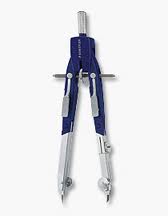 Instrumenpoche(Windows, Linux et Mac OS)Trousse Géo Tracé (TGT)(Windows, Linux et Mac)Toutenclic(Windows)NoteBook(Windows)Sankoré(Mac OS)DéplacementEn mode clic-glisseEn mode clic-glisseEn cliquant sur les flèches sur le compas En mode clic-glisseEn cliquant sur les flèches de direction affichées sur une fenêtre parallèle.  En mode clic-glisseVerrouillage possibleEn cliquant sur les flèches du clavier En mode clic-glisseÉcartement En cliquant sur les flèches dans une fenêtre parallèleEn cliquant sur les  flèches du clavierEn cliquant sur les flèches du compasEn cliquant sur les flèches dans une fenêtre parallèleEn mode clic-glisseEn mode clic-glisse. Aucune limite d’agrandissementContrainte importante pour la diminution (minimum 3,8 cm de rayon)Sens du compasNe s’inverse pasS’inverse par un clic sur le compasNe s’inverse pasS’inverse par un clic sur le compasNe s’inverse pasRotationPivote en cliquant sur le compas et en tournantPivote par un clic  sur une fenêtre parallèle (lent ou rapide)Pivote par clics sur la mine du crayonNe pivote pas manuellementPivote en cliquant sur les flèches de la fenêtre parallèle en réglant l’amplitude Pivote mode clic-glissePivote mode clic-glisseLe tracé du dessinAssez précisAssez précisPas très précis Très précisTrès précisCompasInstrumenpoche(Windows, Linux et Mac OS)Trousse Géo Tracé (TGT) (Windows, Linux et Mac)Toutenclic(Windows)NoteBook(Windows)Sankoré(Mac OS)CompasImportation de fichiersUtilisable avec des fichiers images seulementOui, en image de fond dans le presse-papierUtilisable  avec différents fichiers (ex : PDF). Peut-être utilisé avec PDF Xchange viewer et ses outils d’annotation.Utilisable avec des fichiers images et documents pris par la caméra NoteBookUtilisable avec des fichiers PDF ou fichiers imagesLogiciel de surface(utilisable avec une autre application simultanément)NonOui  L’outil compas peut être utilisé avec d’autres applications. Peut-être utilisé en surface sur des fichiers en format  PDF, JPG et .doc  NonNon, mais la version 10  permet de travailler en mode d’écran transparent ce qui nous permet de voir le document en dessousNon Sauvegarde et impressionOui en format JPG ou flash ou en PDF avec l’option imprimer. Le logiciel conserve les traces insérées dans le fichier importé. Oui en format Bloc de feuilles (format propriétaire irrécupérable par d’autres applications)Possibilité d’impression. Oui  en format TEC (propriétaire). On peut exporter en fichier Impression possible incluant le format PDF.On peut sauvegarder le fichier en format NotebookImpression possible On ne peut pas imprimer directement à partir du logiciel. Il faut d’abord importer en format PDFCompasInstrumenpoche(Windows, Linux et Mac OS)Trousse Géo Tracé (TGT) (Windows, Linux et Mac)Toutenclic(Windows)NoteBook(Windows)Sankoré(Mac OS)CompasErgonomie et accessibilité selon le profil de l’élèveErgonomie et accessibilité selon le profil de l’élèveErgonomie et accessibilité selon le profil de l’élèveErgonomie et accessibilité selon le profil de l’élèveErgonomie et accessibilité selon le profil de l’élèveErgonomie et accessibilité selon le profil de l’élèvePour l’élève ayant accès à l’ordinateur par balayage seulementNon disponibleNon disponibleNon disponibleNon disponibleNon disponiblePour l’élève ayant une lenteur d’exécution ou une grande fatigabilité Permet de réaliser la tâche dans un temps raisonnable sans trop d’étapes à franchirPermet d’exécuter la tâche dans un temps raisonnable sans trop d’étapes à franchirDemande beaucoup de manipulations puisque le  compas tourne seulement par des clics Permet d’exécuter la tâche rapidement  seulement si l’élève est capable de manipuler le compas par des clics-glisse ou clics-maintienPermet d’exécuter la tâche rapidement  seulement si l’élève est capable de manipuler le compas par des clics-glisse ou clics-maintienPour l’élève étant incapable d’utiliser le clic-glisse ou clic-maintienNécessite des clics-glisse pour déplacer le compasNécessite un clic-glisse pour faire fonctionner le crayon Ne nécessite pas de clics-glisse sauf pour le réglage de l’amplitude de mouvementsNécessite beaucoup de clics-glisse et clics-maintienNécessite beaucoup de clics-glisse et clics-maintienPour l’élève ayant des grandes difficultés de coordination ou de tremblementsLa possibilité d’effectuer la tâche à une vitesse lente favorise la précision du geste à accomplir.Demande un peu de précision pour avoir accès aux différentes fonctions en glissant le curseur sur le compas Permet un déplacement nécessitant peu de contrôle de la part de l’élève lorsqu’il utilise les flèches nécessitant des clics seulementDemande beaucoup contrôle pour régler d’amplitude de mouvement Doit aussi, cocher une petite case pour activer le crayonDemande un peu de précision pour avoir accès aux différentes fonctions sur le compas (rotations, écartement, etc.)Demande un peu de précision pour avoir accès aux différentes fonctions sur le compas (rotations, écartement, etc.)